Peer Tutor  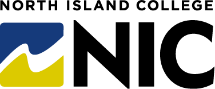 Application InformationTerm Posted:Fall 2021Position Type:Part-Time (Temporary)Position Title:Peer TutorJob Location:Face-to-Face and OnlineJob Region:Vancouver Island - NorthEmployment Category:EducationJob Description:Individual tutors are hired both in content areas, as well as for skills development, including math, writing, and study skills. Tutors are expected to engage in paid training activities and will be observed by staff in the program. Tutors that successfully complete all training activities and at least 25 hours of tutoring may be eligible to receive a College of Reading and Learning Association (CRLA) Certification. As student employees, tutors may tutor for a maximum of 10 hours per week.

Typical duties include:Assist with review of course contentDiscuss assignment directionsHelp students formulate questions for faculty membersReinforce student knowledge and build student confidence and skills in area of studyAssist in building long term learning strategies / study skillsAct as a model student and mentorReview and assist with the application of instructor feedback on assignmentsHelp students help themselvesRefers student to other resources as neededHelp students prepare for examinations e.g., provides guidance on practice questions
 Job Requirements:Education and experience:Applicant has taken the course/s in which they wish to tutor or a comparable course with similar learning demands.Applicant has achieved a B or higher in courses for which they will provide tutoring.Preference will be given to students who have successfully tutored peers.A reference from NIC content instructors and /or other appropriate professionals are required.Tutors must be in good academic standing at NIC and be progressing in the courses they are currently taking.
Competencies:Excellent oral communication skillsExcellent interpersonal skillsDemonstrated academic performance in subject area in which they are tutoringExcellent team/collaboration skillsDemonstrated excellent study habitsCan work successfully with a diverse group of students and explain concepts wellSalary:$15.20 hourly for up to 10 hours per weekAdditional Salary Information:Hours may vary, up to a maximum of 10hrs/weekAll Degrees and Disciplines:YesApplication Deadline:December 23, 2021Application Procedure:Employer EmailIf by email, send to:ben.hecht@nic.bc.caApplication Documents Required:OtherAdditional Application Information:We have high demand in Business (accounting and finance in particular), English, Psychology, IMG, math, Chemistry, Biology, Nursing, Health Care Assistant, Computer Science (and basic computer skills). To apply, fill out the attached application. Please email the completed form to ben.hecht@nic.bc.ca